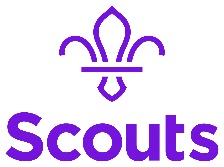 1st Weaverham Sea Scout HallDetails of HireRental agreement between the Group Committee of 1st Weaverham Scouts and Name:		____________________________________Organisation:	____________________________________Charity no:	____________________________________  (if applicable)Address:	____________________________________		____________________________________		____________________________________		____________________________________Telephone:	____________________________________The Group Committee agrees to make available to (insert name) ________________________  the use of the Scout Hall at Well Lane for the purposes of ______________________________________________.  The Hall shall be available daily/weekly/monthly on _______________ from _________________. (insert name) _________________________________ shall be provided with a key to the premises together with the details of the security system, which must be kept confidential and not shared with any other person.  The key must be returned to a member of the Committee when this Hiring Agreement is terminated.The fee for the hire shall be ___________________  and shall be payable one month in arrears to the Group Bank Account by BACS Transfer.  Details are:Bank:			HSBC NorthwichSort Code: 		40-35-07Account No: 		91192256Account Name: 	1st Weaverham Sea Scouts